8.2  8、7、6加几1.填空。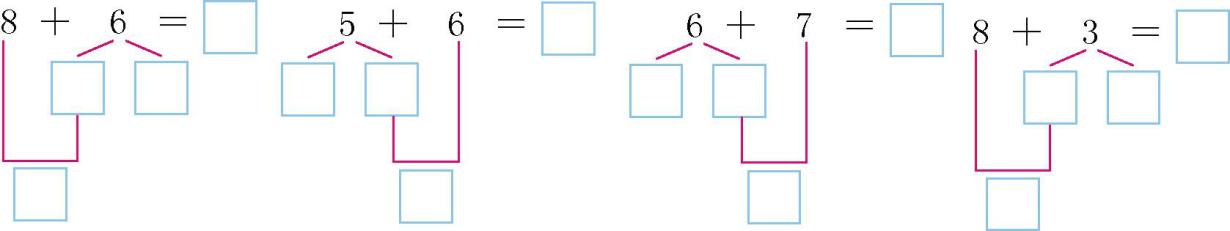 2.看图列式计算。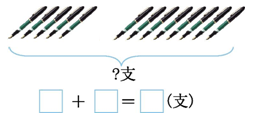 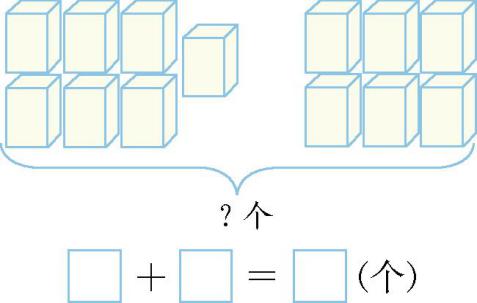  3.把正确结果涂上你喜欢的颜色。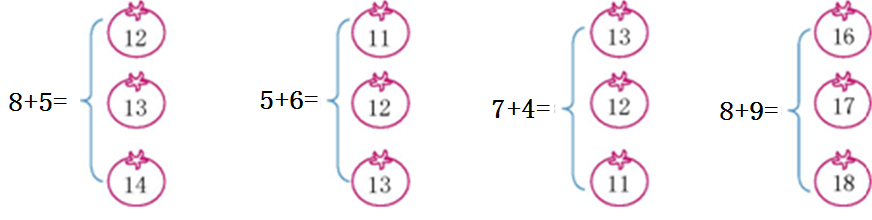 4. 在□里填上合适的数。□+6=12　　　 　  □+7=11　　　　  9+□=177+□=15	        8+□=17	       6+□=14答案：1.  14   11   13   11   2.  5+8=13   7+6=13    3.  13  11  11  17   4.  6  4  8  8  9  8